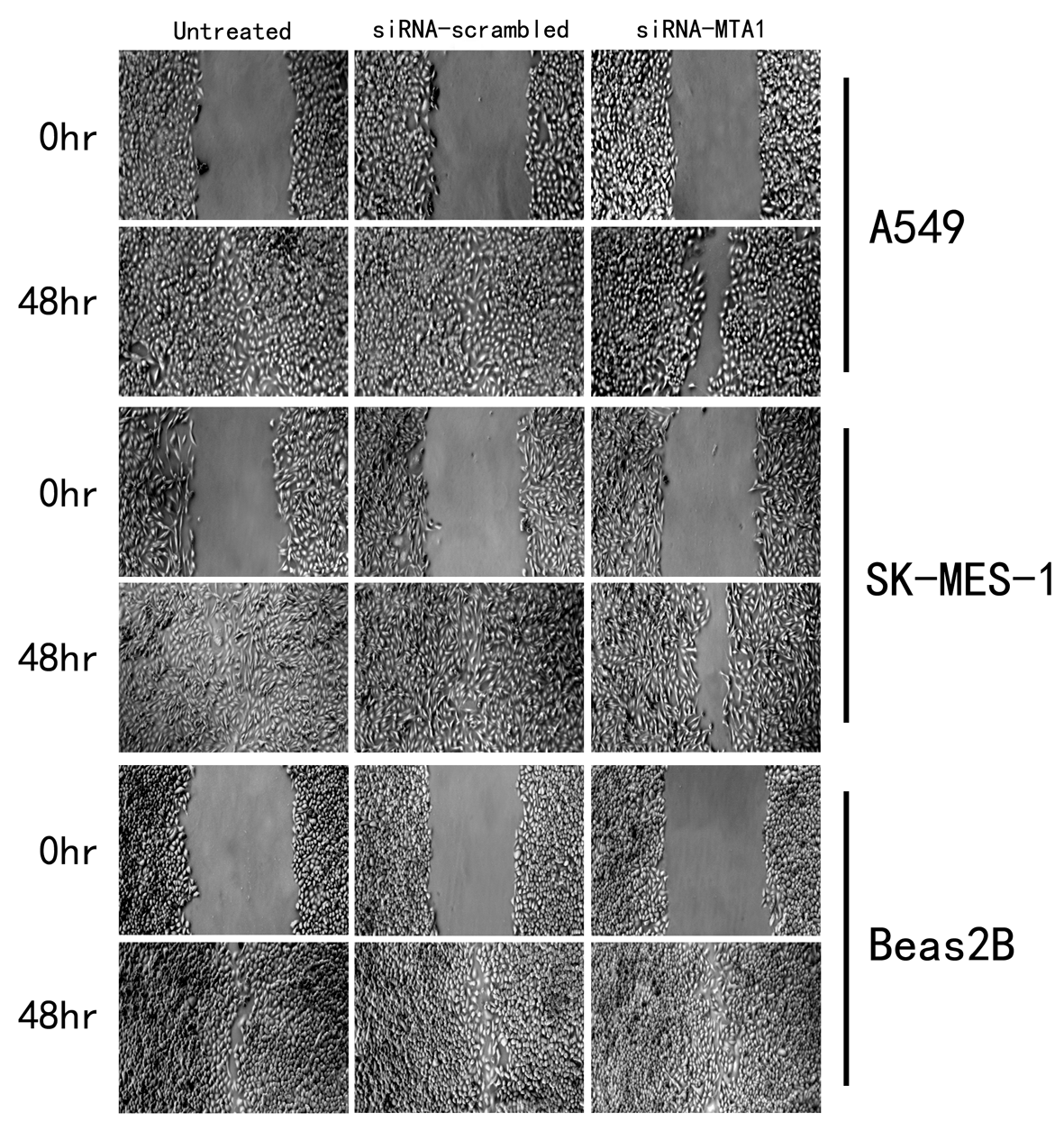 Figure S4. MTA1 down-regulation inhibits cell migration by wound healing assay in lung cancer cells. Forty-eight hours after scratching the cells, scratched areas were photographed.  The results show that for the untreated and siRNA-scrambled groups, the wound area is markedly narrow in A549 and SK-MES-1 than that in Beas2B.